EUROPA SOÑADA13 días / 12 nochesRoma-Florencia-Venecia-Zurich- París-Burdeos-Madrid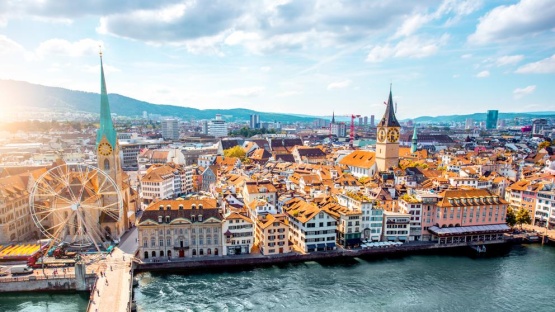 PRECIO INCLUYE Traslado de llegada en Roma. 12 noches de alojamiento en hotel categoría Turista.Desayunos buffet diarios.Visita con guía local en  Roma,  Florencia, Venecia, París y Madrid. Recorrido en autocar con guía acompañante de habla hispana.Tasas municipales en Italia y Francia.PRECIO NO INCLUYE Boleto aéreo internacional.Traslado de salida en Madrid.Tarjeta de asistencia con cobertura para la zona Schengen. Visitas y tours que no estén señaladas como “incluidas”.Comidas no mencionadas en el itinerario como incluidas.Bebidas no están incluidas.Gastos personales.Tasas hoteleras.Propinas.PRECIO POR PERSONA EN DOLARES AMERICANOS:HOTELES PREVISTOS O SIMILARES:ITINERARIODía 0º (Lunes) AMERICA-ROMASalida en vuelo intercontinental hacia Roma. Noche a bordo.Día 1º (Martes) ROMALlegada al aeropuerto internacional de Roma Ciampino/Fuimicino. Asistencia y traslado al hotel. Alojamiento y resto del día libre.Día 2º (Miércoles) ROMAAlojamiento y desayuno. A primera hora de la mañana posibilidad de visitar opcionalmente, los famosos Museos Vaticanos, Capilla Sixtina con los frescos de Miguel Angel y el interior de la Basílica de San Pedro. Utilizando nuestras reservas exclusivas evitará las largas esperas de ingreso. Una vez finalizada la misma, posibilidad de asistir a la AUDIENCIA PAPAL (si el Santo Padre se encuentra en el Vaticano). Continuaremos con nuestra visita panorámica de la Ciudad Imperial, con la Piazza Venecia, Foros Imperiales, Coliseo, Arco de Constantino, Circo Máximo… Tarde libre para compras o actividades personales.Día 3º (Jueves) ROMA Alojamiento y desayuno. Día libre para actividades personales, en el que recomendamos efectuar, opcionalmente, la excursión a Nápoles, con breve recorrido panorámico. Capri, mítica isla que cautivó a los Emperadores Romanos, por sus bellezas naturales y Pompeya, antigua ciudad romana sepultada por las cenizas del volcán Vesubio en el año 79, para conocer los mejores restos arqueológicosDía 4º (Viernes) ROMA-FLORENCIA (275 kms)Desayuno. Salida hacia la Toscana y llegar a su capital, Florencia. Visita a pie de esta ciudad, rebosante de Arte, Historia y Cultura, por donde pasaron grandes artistas como Miguel Angel o Dante Alighieri. Conoceremos sus importantes joyas arquitectónicas: la Catedral de Santa María dei Fiori, con su bello Campanile y el Baptisterio con las famosas puertas del Paraíso de Ghiberti, la Plaza de la Signoría, Ponte Vecchio…. Alojamiento. Día 5º (Sábado) FLORENCIA-VENECIA (256 kms)Desayuno. Salida hacia la bella ciudad de Venecia. Llegaremos al Tronchetto para embarcar hacia la Plaza de San Marcos, donde comenzaremos nuestra visita panorámica a pie, de esta singular ciudad construida sobre 118 islas con románticos puentes y canales, admirando la magnífica fachada de la Basílica de San Marcos, su Campanario, Palacio Ducal, el famoso Puente de los Suspiros... Tiempo libre. Posibilidad de realizar un paseo opcional en Góndola por los canales y una exclusiva navegación por la Laguna Veneciana. Alojamiento.Día 6º (Domingo) VENECIA-LUCERNA-ZURICH (590 kms)Desayuno. Salida para cruzar la frontera con Suiza y llegar a Lucerna, ciudad medieval situada a orillas del Lago de los Cuatro Cantones, famosa por su bello puente de madera, uno de los más antiguos de Europa. Tiempo libre. Opcionalmente podrá realizar una excusión al Monte Titlis, ascendiendo en teleférico hasta lo alto de la montaña, donde se sorprenderá por sus hermosos paisajes. Continuación a Zúrich, importante centro financiero de Suiza. Alojamiento.Día 7º (Lunes) ZURICH-BASILEA-PARIS (595 kms)Desayuno. Salida hacia la ciudad cultural de Basilea, situada a orilla del rio Rhin. Breve tiempo libre. Una vez cruzada la frontera con Francia seguiremos nuestro viaje hacia París. Alojamiento. Esta primera noche se podrá realizar una visita opcional de París Iluminado para familiarizarse con la bella capital francesa, y un evocador crucero por el río Sena.Día 8º (Martes) PARISAlojamiento y desayuno. Por la mañana visita panorámica de la Ciudad Luz para conocer sus lugares más emblemáticos como la Place de la Concorde, Arco del Triunfo, Campos Elíseos, Isla de la Ciudad con la imponente Iglesia de Notre Dame, Palacio Nacional de los Inválidos donde se encuentra la tumba de Napoleón, con breve parada en los Campos de Marte para fotografiar la Torre Eiffel. Por la tarde recomendamos realizar una excursión opcional al magnífico Palacio de Versalles, declarado Patrimonio de la Humanidad, para conocer su imponente arquitectura y sus bellos jardines. Por la noche, opcionalmente podrá asistir al Lido de París, uno de los más famosos espectáculos del mundo.Día 9º (Miércoles) PARISAlojamiento y desayuno. Día libre para actividades personales. Recomendamos, por la mañana, realizar nuestra excursión opcional, visitando el interior de la Catedral Nuestra Señora de París (Notre Dame) así como el Museo del Louvre, con obras tan importantes como “La Mona Lisa”, “La Victoria de Samotracia”, o “La Venus de Milo”. Asimismo podrá continuar descubriendo otros rincones con encanto de esta ciudad cosmopolita.Día 10º (Jueves) PARIS-BLOIS-VALLE DEL LOIRA-BURDEOS (574 kms)Desayuno. Salida hacia el fértil Valle del Loira, con parada en Blois, ciudad emblemática por su bello castillo, con la fachada renacentista más representativa del Valle. Continuación vía Tours y Poitiers hasta llegar a Burdeos, capital de Aquitania y Patrimonio de la Humanidad, importante región vinícola. Alojamiento.Día 11º (Viernes) BURDEOS-MADRID (693 kms)Desayuno. Salida hacia la frontera española y adentrándonos en el norte de España, vía San Sebastián y Burgos, llegaremos a la capital de España, Madrid. Alojamiento. Día 12º (Sábado) MADRIDAlojamiento y desayuno. Por la mañana, visita panorámica de la ciudad con amplio recorrido a través de sus más importantes avenidas, plazas y edificios: Gran Vía, Cibeles y el Ayuntamiento, Puerta de Alcalá, Plaza de España, Plaza de Oriente donde se sitúa el Palacio Real, Santiago Bernabéu, Plaza Castilla…. Resto del día libre para compras o actividades personales. Recomendamos una excursión opcional a la monumental ciudad de Toledo.Día 13º (Domingo) MADRIDDesayuno y fin de nuestros servicios. Posibilidad de ampliar su estancia en España o participar en un circuito por Andalucía o Portugal.NOTAS IMPORTANTES:Programa válido para comprar hasta el 30 diciembre 2019.Programa requiere el pago total de todos los servicios no reembolsable al momento de solicitar la reserva. Programa con comisionable al 10% por pasajero incluido el IGV. Incentivo de $10 por pasajero adulto.Precios por persona, sujeto a variación sin previo aviso y disponibilidad de espacios.Tipo de cambio referencial en soles S/.  3.50. GENERALES:Tarifas solo aplican para peruanos y residentes en el Perú. En caso no se cumplan el requisito, se podrá negar el embarque o se cobrara al pasajero un nuevo boleto de ida y vuelta con tarifa publicada y en la clase disponible el día del vuelo.No reembolsable, no endosable, ni transferible. No se permite cambios. Todos los tramos aéreos de estas ofertas tienen que ser reservados por DOMIREPS. Precios sujetos a variación sin previo aviso, tarifas pueden caducar en cualquier momento, inclusive en este instante por regulaciones del operador o línea aérea. Sujetas a modificación y disponibilidad al momento de efectuar la reserva. Consultar antes de solicitar reserva.Los traslados aplica para vuelos diurnos, no valido para vuelos fuera del horario establecido, para ello deberán aplicar tarifa especial o privado. Consultar.Los traslados incluidos en los programas son en base a servicio regular, es decir en base a grupos de pasajeros por destino. El pasajero debe tener en cuenta que todos los traslados de llegada y salida del aeropuerto, hotel y las excursiones, deberá de esperar al transportista, en el lugar indicado y horario establecido (la información de horarios se les comunicará en el destino final). Si esto no sucediera, el transportista no está en la obligación de esperar o buscar al pasajero y continuará con su ruta programada. Por lo tanto, si el pasajero no cumple con los horarios establecidos y no accede a su servicio, no es responsabilidad del transportista; ni está sujeto a reclamaciones o reembolsos hacia la entidad prestadora del servicio. La empresa no reconocerá derecho de devolución alguno por el uso de servicios de terceros ajenos al servicio contratado, que no hayan sido autorizados previamente por escrito por la empresa.Media Pensión ó Pensión completa y/o comidas no incluye bebidas.Es necesario que el pasajero tome en cuenta el peso de la maleta permitida por la línea aérea; autocar o conexión aérea. Tener en consideración que las habitaciones triples o cuádruples solo cuentan con dos camas. Habitaciones doble twin (dos camas) o doble matrimonial, estarán sujetas a disponibilidad hasta el momento de su check in en el Hotel. El pasajero se hace responsable de portar los documentos solicitados para realizar viaje (vouchers, boletos, entre otros) emitidos y entregados por el operador. Es indispensable contar con el pasaporte vigente con un mínimo de 6 meses posterior a la fecha de retorno. Domireps no se hace responsable por las acciones de seguridad y control de aeropuerto, por lo que se solicita presentar y contar con la documentación necesaria al momento del embarque y salida del aeropuerto. Visas, permisos notariales, entre otra documentación solicitada en migraciones para la realización de su viaje, son responsabilidad de los pasajeros. Domireps no se hace responsable por los tours o servicios adquiridos a través de un tercero inherente a nuestra empresa, tomados de manera adicional a los servicios emitidos por los asesores de nuestra empresa. Domireps no se hace responsable en caso de desastres naturales, paros u otro suceso ajeno a los correspondientes del servicio adquirido. En tal sentido, la empresa no resulta responsable del perjuicio o retraso originado por circunstancia ajenas a su control (sean causas fortuitas, fuerza mayor, pérdida, accidentes o desastres naturales, además de la imprudencia o responsabilidad del propio pasajero). Precios y taxes actualizados al día 07 octubre 2019. Material exclusivo para agencias de viajes. TEMPORADADOBLEFECHA DE VIAJEBaja$1,150Noviembre 4, 11, 18, 25Diciembre 02, 09, 16, 23, 30Enero ’20  06, 13, 20, 27Febrero ’20  03, 10, 17, 24Marzo ’20  02, 09, 16, 23Suplemento de habitación simple Suplemento de habitación simple $620Suplemento media pensión excepto Roma, París y Madrid (04 cenas/almuerzos)Suplemento media pensión excepto Roma, París y Madrid (04 cenas/almuerzos)$130CIUDADHOTELRomaGrand Hotel FlemingMarc’AurelioFlorenciaB&B Nuovo Palazzo di GiustiziaVeneciaAlbatros (Mestre)ZurichMeierhof (Horgen)Novotel Zurich Airport MesseParisMedian Paris CongresBudeosB&B Bordeaux les BeglesMadridFlorida NortePraga